BLANKETT FÖR KLAGOMÅL OCH SYNPUNKTERJag vill framföra följande klagomål: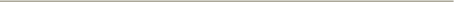 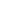 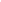 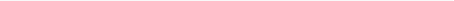 Hur kan vi kontakta dig?NamnTelefon/e-postTack för dina synpunkter!Blanketten skickas till Sofia Hallin, dagbarnvardare@cforetaget.se